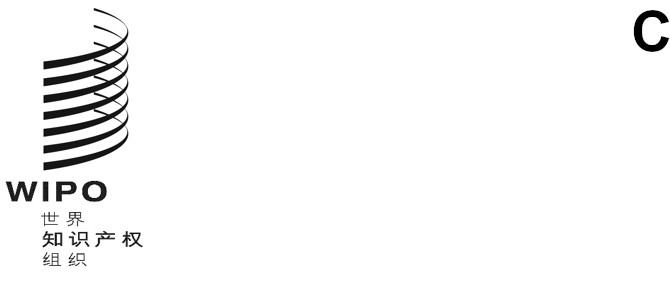 WIPO/IP/AI/2/GE/20/INF/2/PROV.1原文：英文日期：2020年5月27日知识产权与人工智能产权组织对话会第二届会议
虚拟会议，2020年7月7日至9日程　序产权组织秘书处编拟日期和地点会议日期为2020年7月7日至9日。会议将以虚拟会议形式举行。产权组织将提供在线平台，并将在会议临近时宣布具体细节。为了方便不同时区并吸纳尽可能广泛的参会者，将在每天下午1点到3点（中欧时间）举行两小时的会议。会议向公众开放。会议需要注册：https://www3.wipo.int/registration/en/form.jsp?organization=WIPO&registration_id=388语言和口译会议期间，将以联合国所有正式语言提供同声传译。议　程产权组织秘书处编写了临时议程（WIPO/IP/AI/2/GE/20/INF/1/Prov.1），反映了经修订的关于知识产权政策和人工智能问题的议题文件（WIPO/IP/AI/2/GE/20/1/Rev.1）中提出的问题。议程中的各个主题涉及文件中待讨论的各相关问题。结　构会议将由法国常驻联合国日内瓦办事处和其他国际组织代表和大使弗朗索瓦·里瓦索先生阁下担任主席。每天的会议都将简短介绍当日主题，然后进行公开讨论。产权组织人工智能政策司将担任会议秘书处。发　言注册参会者请在2020年6月23日前以书面形式向ai2ip@wipo.int表示发言意愿，并参考议程列出希望发言的日期（单日或多日）和议题（一个或多个）；并在可能的情况下，以书面形式分享其发言，以便产权组织秘书处提前将其提供给口译员。产权组织秘书处将在主席的指导下负责起草各部分发言人名单。名单上的发言人将在2020年6月30日之前收到通知。特殊情况下，主席可以在会议期间允许名单中加入其他发言人。主席将主持讨论，准许发言。主席全面掌控会议的进行。任何人非先经主席准许，不得发言。发言不应超过五分钟，以使尽可能多的参会者能够发言和得到倾听。如果发言人的发言与所讨论的主题无关，或发言人超出指定时间，主席将敦促其遵守规则。主席可以提议暂停辩论所讨论的一个或多个议题，并且可以提议继续该辩论以及知识产权与人工智能对话会的进程，但要征询成员国的意见。[文件完]